Муниципальное образование городской округ город Торжок Тверской областиТоржокская городская ДумаР Е Ш Е Н И Е 03.04.2024											  № 265Об утверждении перечня государственного имущества Тверской области, предлагаемого к передаче из государственной собственности Тверской области в муниципальную собственность муниципального образования городской округ город Торжок Тверской областиВ соответствии с частью 11 статьи 154 Федерального закона от 22.08.2004
№ 122-ФЗ «О внесении изменений в законодательные акты Российской Федерации и признании утратившими силу некоторых законодательных актов 
Российской Федерации в связи с принятием Федеральных законов 
«О внесении изменений и дополнений в Федеральный закон «Об общих принципах организации законодательных (представительных) и исполнительных органов государственной власти субъектов Российской Федерации» и «Об общих принципах организации местного самоуправления в Российской Федерации», статьей 50 Федерального закона от 06.10.2003 № 131-ФЗ «Об общих принципах организации местного самоуправления в Российской Федерации», 
Постановлением Правительства Российской Федерации от 13.06.2006 № 374 
«О перечнях документов, необходимых для принятия решения о передаче имущества из федеральной собственности в собственность субъекта Российской Федерации или муниципальную собственность, из собственности субъекта Российской Федерации в федеральную собственность или муниципальную собственность, из муниципальной собственности в федеральную собственность или собственность субъекта Российской Федерации», руководствуясь 
Уставом муниципального образования городской округ город Торжок Тверской области, подпунктом 7.2.6. пункта 7.2. Положения о порядке управления 
и распоряжения имуществом, находящимся в собственности муниципального образования город Торжок, утвержденного решением Торжокской городской Думы от 19.12.2013 № 219 (в редакции решений Торжокской городской Думы 
от 26.03.2014 № 235, от 18.12.2014 № 284, от 18.05.2017 № 84, от 03.09.2020 № 297 и от 20.10.2020 № 8), обращений Управления образования администрации города Торжка (вх. от 25.03.2024 № 01-33/1725, 1734) Торжокская городская Дума 
р е ш и л а:1. Утвердить прилагаемый перечень государственного имущества Тверской области, предлагаемого к передаче из государственной собственности Тверской области в муниципальную собственность муниципального образования городской округ город Торжок Тверской области (далее - Перечень).2. Управлению образования администрации города Торжка (Троицкая О.И.) обеспечить в установленном действующим законодательством Российской Федерации порядке направление в адрес Министерства образования Тверской области предложения о безвозмездной передаче и осуществление юридически значимых действий по передаче из государственной собственности Тверской области в муниципальную собственность муниципального образования городской округ город Торжок Тверской области имущества согласно утвержденному настоящим решением перечню в целях его последующего закрепления 
в установленном порядке за муниципальными бюджетными общеобразовательными учреждениями города Торжка Тверской области 
(МБОУ «Гимназия №2», МБОУ СОШ №3, МБОУ СОШ №5 им. Героя России Клещенко В.П., МБОУ «Гимназия №7» г. Торжка, МБОУ СОШ №8).3. Настоящее Решение вступает в силу со дня его подписания, подлежит официальному опубликованию и размещению в свободном доступе на официальных сайтах администрации города Торжка и Торжокской городской Думы в информационно-телекоммуникационной сети Интернет.Председатель Торжокской городской Думы       			          С.А. Дорогуш									    УтвержденРешением Торжокской городской Думыот 03.04.2024 № 265ПЕРЕЧЕНЬгосударственного имущества Тверской области, предлагаемого к передаче из государственной собственности Тверской области в муниципальную собственность муниципального образования городской округ город Торжок Тверской области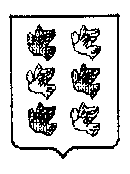 № п/пНаименованиеЕдиница измеренияКол-воСтоимость за единицу, руб.Общая стоимость, руб.1Микроскоп цифровойштука149 800,00137 200,002Многофункциональное устройство (МФУ)штука1317 536,23227 970,993Набор ОГЭ по химииштука1034 838,71348 387,104Ноутбукштука2874 250,002 079 000,005Набор робототехническийштука263 700,00127 400,006Набор робототехническийштука2195 510,00391 020,007Набор робототехническийштука2303 800,00607 600,008Набор робототехническийштука2406 700,00813 400,009Тележка-хранилище с системной подзарядкойштука1240 950,00491 400,0010Наборы по закреплению изучаемых тем по предметным областям основного общего образования (биология)набор30103 425,003 102 750,0011Наборы по закреплению изучаемых тем по предметным областям основного общего образования (химия)набор30103 425,003 102 750,0012Наборы по закреплению изучаемых тем по предметным областям основного общего образования (физика)набор30103 425,003 102 750,0013Наборы по закреплению изучаемых тем по предметным областям основного общего образования (физиология)набор10201 925,002 019 250,0014Наборы по закреплению изучаемых тем по предметным областям основного общего образования (экология)набор10177 300,001 773 000,0015Наборы по закреплению изучаемых тем по предметным областям основного общего образования (нейротехнология)набор10171 390,001 713 900,0016Набор робототехническийштука1131 900,00350 900,0017Набор робототехническийштука3101 719,76305 159,28ИТОГОИТОГО21920693837,37